Сценарий праздничного мероприятия в старшей разновозрастной группе«Крещение».Музыкальный руководитель Абдуллаева М.В.Воспитатель Шиян Н.С.Январь 2023г.Цель: познакомить детей с происхождением праздника Крещения.Создать у дошкольников радостное настроение. Вызвать эмоциональную отзывчивость, способствовать развитию интереса к окружающему миру.Задачи: совершенствовать музыкально-ритмические навыки детей через хороводы, танцы, упражнения, игры;закреплять вокально-хоровые навыки в процессе группового пения;закреплять и расширять знания детей о приметах зимы;развивать творческое воображение, память, внимание, речь;формировать самостоятельность, доброжелательность, коммуникабельность, готовность оказать помощь через игры, инсценировку.Ход мероприятия:Хозяйка:Заходи скорей, народСлева и справа,Мы отпразднуем КрещениеС шуткой да забавой!Хозяин:Проходи, народ, сюда,Продолжим знакомиться.Пусть народный этот праздникНадолго всем запомнится!(Под русскую народную мелодию, звучащую в записи, дети проходят в «горницу» и рассаживаются по лавкам. При входе не забывают здороваться с хозяевами. Хозяин с хозяйкой всех гостей привечают, рассаживаться приглашают.)Хозяйка:Добро пожаловать, гости званные да желанные!Люди старые и молодые, женатые и холостые!Хозяин:Всех приглашаем, душевно встречаем!Хозяйка: Собрались мы снова в нашей горнице, чтобы побеседовать о православном народном празднике, который завершает череду святочных вечеров, о Крещении.Хозяин: Празднуется Крещение 19 января. Эта традиция пришла к нам из далекого прошлого. Давным-давно, по преданию, в этот день на реке Иордань крестили Иисуса Христа. Жил в те далекие времена в Иудее святой человек. Звали его Иоанн Предтеча. Жил он очень скромно и бедно. Носил самую простую одежду, питался только лишь растениями и медом диких пчел. По велению Бога отправился он в долину реки Иордан и там рассказывал людям о скором появлении Спасителя.Много народу приходило к Иоанну. Тех, кто раскаивался искренне, он крестил в реке Иордан – клал ладонь на голову и опускал человека в воду. Иоанн учил людей быть добрыми и честными, делиться друг с другом, побеждать в себе злые помыслы, злые чувства.Хозяйка: Пришел Христос к Иоанну в возрасте 30 лет и попросил он крестить его в водах Иордани, чтобы подать пример другим людям. Когда Иисус вышел из воды, раскрылись небеса над ним, и появился Бог-отец, и Дух святой в виде голубя опустился ему на плечо. Поэтому праздник Крещенья называют еще Богоявлением. Хозяин:Главное событие этого праздника – водосвятие. Этот обряд очень торжественный. В старину люди шли к проруби крестным ходом, с крещенскими песнопениями, иконами. Затем священники служили молебен и освящали воду, опуская в нее церковный крест.Хозяйка: Воду освящали не только в прорубях, но и в других источниках, купелях, церковных бочках. Их в этом случае тоже называли Иорданью. Народ верил, что и прорубь, и место вокруг нее, и вода, освященная в других местах, обладает целительной силой. Хозяин: Многие из тех, кто присутствовал на водосвятии, старались тут же искупаться в проруби, несмотря на мороз. Они верили, что это их оздоровит.А знаете ли вы, ребята, как называются морозы в этот период?Дети: Крещенские.Хозяйка: А какие народные приметы говорят об их приближении?Ребенок: Вороны сидят на верхушке деревьев – к морозу!Ребенок: Дрова в печи горят с треском – жди сильный мороз.Хозяин: Теперь можно поиграть,Чтоб народ поразвлекать!Тары-бары-растабары,Становитесь, дети, в пары!Русская народная игра «Ручеек».«Снежная баба»-хороводная игра.«Лавочка» русская народная игра.Хозяин: Старые люди говорили, что на Крещение можно узнать, каким будет будущее, удачлив ли будет наступивший год и что ждет каждого.Хозяйка: Гадали девушки, когда замуж выйдут; парни – на суженых; крестьян интересовало, добрым ли будет урожай в этом году.   Хозяин: Так как же гадали в старину?Хозяйка: Много разных гаданий есть,Всех их нам не перечесть.Гадали люди на ромашке,И на веснушках на лице,Сожженной, скомканной бумажке,На воске, олове, свинце…Хозяин: Да, я еще от своей бабушки слышал, что долгими зимними вечерами, от Рождества и до Крещенья, нельзя было заниматься ни шитьем, ни вязанием. Вот, чтобы и время скоротать, да и свое будущее разгадать, все и занимались этим таинственным и веселым делом. Хозяйка: Давайте тоже погадаем.(Ставит чугунок перед собой на столик, вызывает по очереди детей. Из него достается предмет, который определяет что, ждет каждого. Перед каждым гаданием повторяются слова:Кому вынется,Тому сбудется,Скоро сбудется,Не минуется!Лента – к долгой, счастливой жизни.Деревянная щепка – крепкое здоровье, хорошая жизнь.Пуговица – жить тебе в большой семье счастливой жизнью.Денежка – к богатству, прибыли.Карандаш – хорошие успехи в школе.Звоночек – к хорошим новостям.Зеркальце – ходить тебе весь год опрятным, красивым.Картошка – ждет большое счастье.Гвоздь – на пороге будет гость. Или к вам гости, или вы в гости.Две сцепленные скрепки – к появлению новых друзей.Погремушка - означает веселую жизнь. 
Расчёска – весь год будете ходить опрятными и красивыми.
Бусы – получите в этом году много подарков.
Конфета – весь год сладости есть будете.
Нитки – будете в этом году много путешествовать.
Свечка – работящими будете.
Ножницы детские – парикмахер.
Сантиметр – портной.
Книжка – писатель, учёный.
Муз. инструмент – музыкант.
Краски – художник.
Градусник – врач.
Машина - водитель.
Монета – бухгалтер, кассир, банкир.
Хозяин: Что-то гости засиделись, -Надо пляску начинать!Наш танец «Приглашение»Вам поднимет настроение!Танец «Приглашение».Хозяйка: А сейчас, ребята, поиграем в русскую народную игру, которая очень похожа на гадание. Она называется «Найди себе пару».Игра «Найди себе пару»:Дети становятся в 2 круга, один круг - мальчики, другой - девочки, в каждом кругу, передают маленькую елочку под музыку.Хозяйка:Ты ко мне повернись,Ты со мной подружись,Елку я передаю,И с тобой плясать пойду.(У кого окажутся елочки, танцуют парой).Хозяин:Мы тут пели и плясали,И немного поиграли.Что узнали сами –Все вам рассказали.Будем дальше подрастать,Будем больше узнавать.Хозяйка: Как мы уже говорили сегодня, Дух Святой сошел на Иисуса в виде белоснежного голубя. Так в момент Крещения Иисуса Христа, Бог первый раз показал людям, что Он есть пресвятая троица:- Бог отец говорил с неба;- Бог сын крестился в воде;- Бог Дух Святой сошел в виде голубя.Хозяин: А почему Дух Святой снизошел в виде голубя? Ведь есть и другие птицы: синицы, воробьи, жаворонки.Потому, ребята, что в христианстве голубь олицетворяет чистоту и святость. В Евангелие говориться: «Будьте просты как голуби»! На иконах Схождение Духа Святого изображается в виде огня или голубя.Хозяйка: Предлагаю вам выполнить одно очень интересное задание: из бумаги сделаем голубя. Нам понадобится бумага, ножницы и клей. Я заранее сделала заготовки. Мы должны с вами из бумаги вырезать две детали: первое это тело птицы и вторая деталь - крылья. Вырезаем аккуратно, по контуру.И ещё ребята, мы должны сделать пёрышки: для этого нужно по линиям разрезать аккуратно каждое пёрышко на хвостике и на крылышках. Вот так!Коллективная работа детей. Хозяин: Пусть душа ваша, ваши мысли и чувства будут чисты, как крещенская вода. Давайте будем помнить и чтить обычаи и традиции своего народа. Хозяйка: Мы верим, что наши пожелания сбудутся, потому, что мы дети одной страны – России!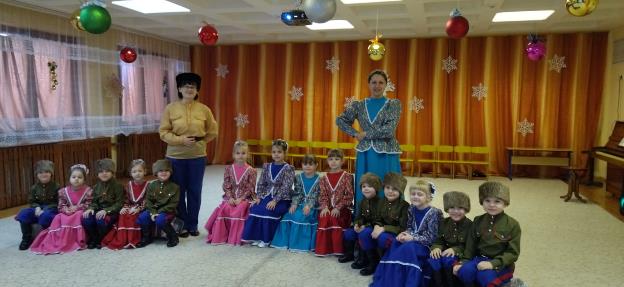 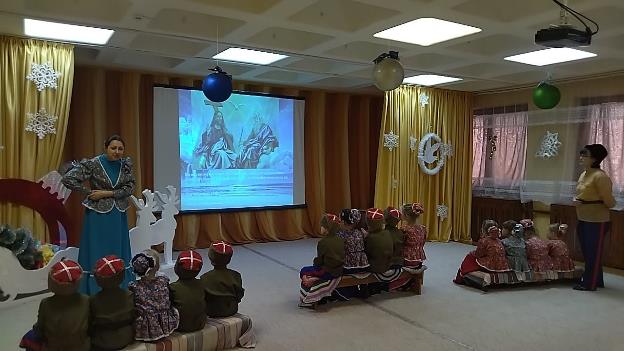 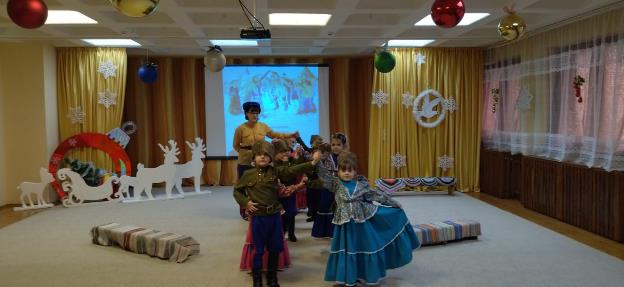 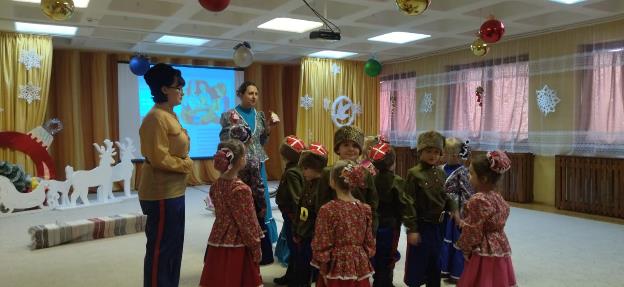 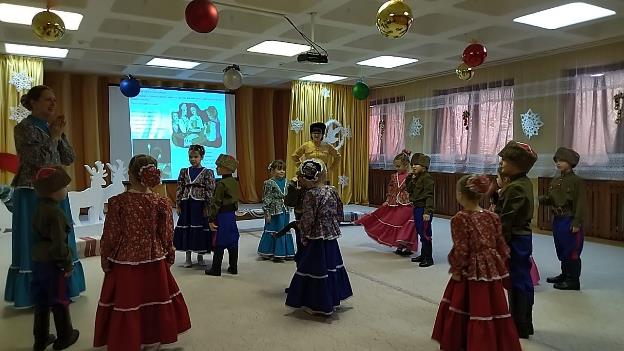 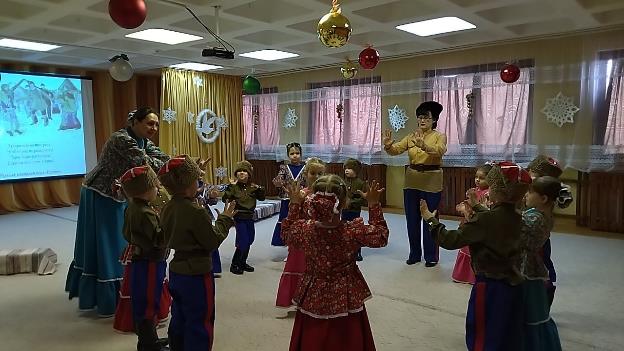 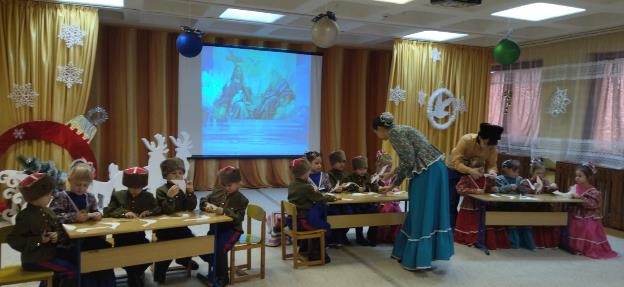 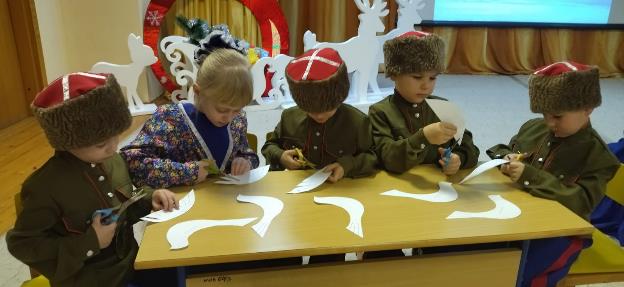 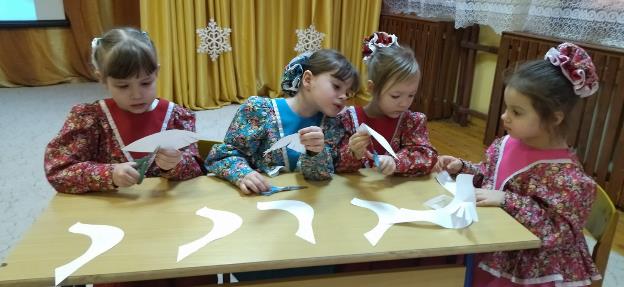 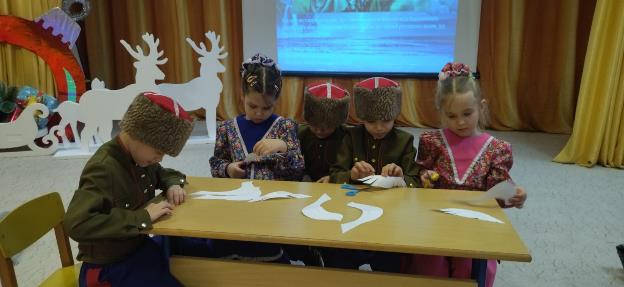 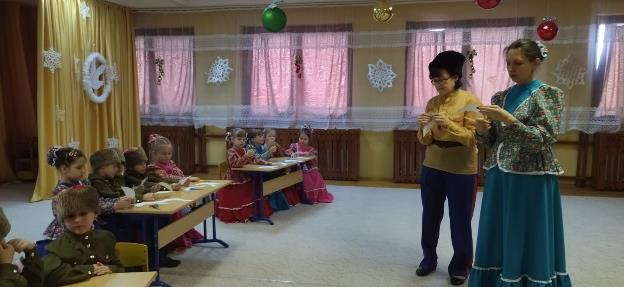 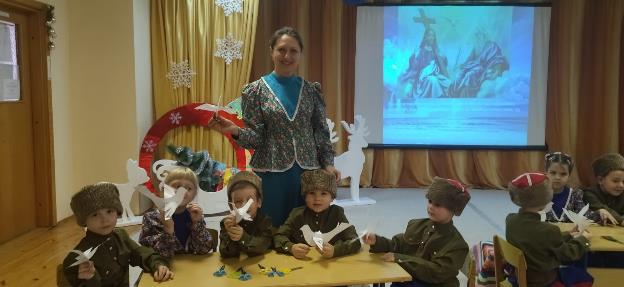 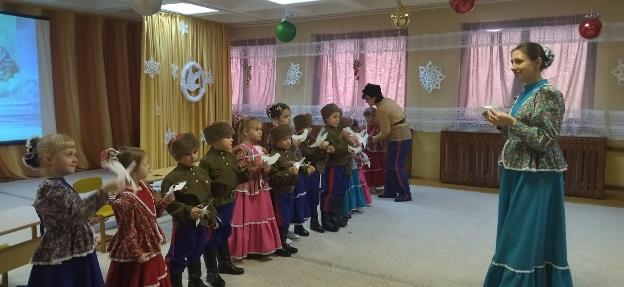 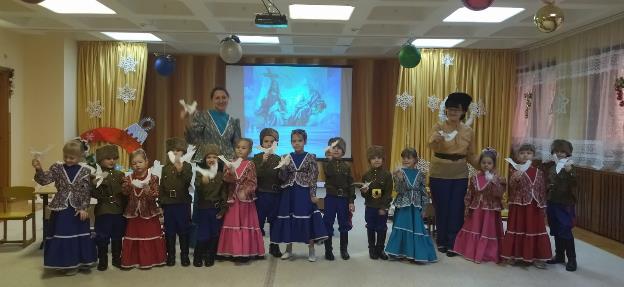 